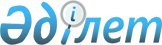 О присвоении наименований улицам сел, входящих в состав Козыкеткенского аульного округа Успенского районаРешение акима Козыкеткенского аульного округа Успенского района Павлодарской области от 08 мая 2012 года N 1. Зарегистрировано Управлением юстиции Успенского района Павлодарской области 07 июня 2012 года N 12-12-132

      В соответствии с подпунктом 4) статьи 14 Закона Республики Казахстан от 8 декабря 1993 года "Об административно-территориальном устройстве Республики Казахстан", пунктом 2 статьи 35 Закона Республики Казахстан от 23 января 2001 года "О местном государственном управлении и самоуправлении в Республике Казахстан", с учетом мнения населения сел Козыкеткен, Травянка Козыкеткенского аульного округа Успенского района, принимаю РЕШЕНИЕ:



      1. Присвоить наименования улицам аула Козыкеткен Козыкеткенского аульного округа Успенского района, согласно приложению 1 к настоящему решению.



      2. Присвоить наименования улицам села Травянка Козыкеткенского аульного округа Успенского района, согласно приложению 2 к настоящему решению.



      3. Контроль за исполнением настоящего решения оставляю за собой.



      4. Настоящее решение вводится в действие по истечении 10 календарных дней после дня его первого официального опубликования.      Аким Козыкеткенского

      аульного округа                            К. Айбасов

Приложение 1        

к решению акима Козыкеткенского 

аульного округа Успенского района

от 08 мая 2012 года N 1      

Наименования улиц аула Козыкеткен Козыкеткенского

аульного округа Успенского района      1) улица N 1 – улица Абая;

      2) улица N 2 – улица Алтынсарина;

      3) улица N 3 – улица Исы Байзакова;

      4) улица N 4 – улица Жалайыра;

      5) улица N 5 – улица Жамбыл Жабаева;

      6) улица N 6 – улица Мира;

      7) улица N 7 – улица Победы;

      8) улица N 8 – улица Производственная;

      9) улица N 9 – улица Тойкен кажы;

      10) улица N 10 – улица Торайгырова.

Приложение 2        

к решению акима Козыкеткенского 

аульного округа Успенского района

от 08 мая 2012 года N 1      

Наименования улиц села Травянка Козыкеткенского

аульного округа Успенского района      1) улица N 1 – улица Абая;

      2) улица N 2 – улица Достык;

      3) улица N 3 – улица Тауелсиздик.
					© 2012. РГП на ПХВ «Институт законодательства и правовой информации Республики Казахстан» Министерства юстиции Республики Казахстан
				